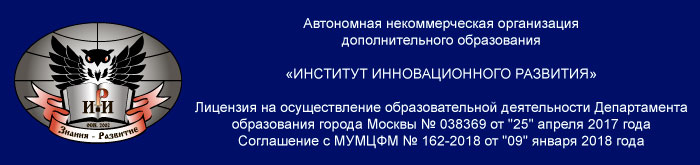 ИНФОРМАЦИЯ О СТОИМОСТИ УЧАСТИЯ В МЕРОПРИЯТИИ.*Особые условия по цене (суммируются):«Банки и финансы»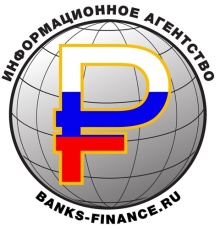 Информационное агентство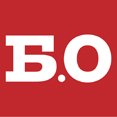 Банковское обозрение НаименованиеОчное обучениеОчное обучениеВебинарЗаочное (запись вебинара)ПремиумСтандартСтандартРазмещение по рядам1-2 рядс 3 рядас 3 ряда--Сертификат о повышении квалификацииестьестьестьестьестьСертификат о повышении квалификации ИПБестьестьестьестьестьРасширенный пакет документов (раздаточный материал)есть----Возможность предварительно задать несколько вопросов (присланные за 3 дня до начала мероприятия)есть----Возможность задать вопросы в ходе обученияестьестьестьесть (в чате)-Общение с лектором, коллегамиестьестьесть--Подарок – запись вебинараесть----Обеды, кофе-брейкиестьестьесть--Неофициальная частьестьестьесть--Альбом участника Форумаесть----Стоимость75 750 руб.65 750 руб.65 750 руб.35 750 руб.25 750 руб.Особые условия по цене*естьестьестьестьестьНаименованиеСтоимостьПри оплате до 25 октябряминус 10%При участии более 1-го слушателяиндивидуальные условия по стоимости